ИНФОРМАЦИОННОЕ ПИСЬМООсновной целью конференции является обсуждение актуальных проблем и перспектив развития современной российской экономики в условиях новых вызовов.Задачи конференции:привлечение внимания широкой аудитории к трудам и заслугам первого декана экономического факультета М. А. Валюгина;продвижение научного знания в области современной экономики;повышение интереса молодежи к научным исследованиям в области экономики и управления.Предполагается:I. Панельная дискуссия. Научно-технический прогресс и проблемы воспроизводства рабочей силы: от исследований М. А. Валюгина – до современной эпохи.II. Работа следующих дискуссионных площадок:1. Экономическая наука в процессе смены парадигмы развития.Традиционная и инновационная парадигмы экономики и менеджмента.Современные концепции экономических и управленческих наук.Прикладная экономическая наука в процессе смены парадигмы развития.Концепции системного проектирования и информационного обеспечения организаций.Экономико-математические методы, модели и информационные технологии в экономике и управлении.                           2. Развитие человеческого капитала – инновационная стратегия устойчивого развития России.Институты и механизмы формирования и развития интеллектуального, человеческого и социального капиталов: микро- и макроуровень. Управление знаниями в интересах развития человеческого капитала.Человеческий капитал в структуре национального богатства: измерение и оценка.От обеспечения качества продукции и услуг – к повышению качества жизни населения.Качественное образование и здравоохранение – драйверы развития человеческого капитала. 3. «Новая экономика»: перспективы и противоречия.Глобальные вызовы, новая экономическая реальность и стратегии развития.Наукоемкая и цифровая экономика: две стороны одной медали. Промышленная политика: вызовы и перспективы модернизации.Развитие информационного общества и бизнеса в условиях доминирования цифрового пространства.Роль государства в новой экономической реальности: в поисках оптимума.Коммерческая деятельность на рынках товаров и услуг.Регионы России: новые рынки и точки роста.Финансовые системы: архитектура, технологии, инжиниринг в условиях «новой экономики».Внешнеэкономические аспекты «новой экономики»: мифы и рифы.4. Инновационные преобразования как требование устойчивого развития и экономической безопасности РоссииПереход на инновационный путь развития – основа стратегии экономической безопасности.Проблемы и перспективы инновационного развития региональной и отраслевой экономики.Экономика и менеджмент развития инновационных компаний, корпораций, кластеров и комплексов.Техническое регулирование, стандартизация и управление качеством в повышении конкурентоспособности российской экономики.Финансирование инновационных преобразований: источники, инструменты и стимулы.Статистика и экономический анализ инновационных преобразований в интересах обеспечения безопасности.Формирование интеллектуальной собственности и нематериальных активов компаний, регионов, страны.5. Экологический вызов – новый зеленый курс.Экосистема и экономика: конвергенция и синергия. «Зеленый» экономический рост: предпосылки, источники, механизмы, эффекты. Мобилизация ограниченных ресурсов без ущерба окружающей среде.От ликвидации и предупреждения загрязнений – к новому зеленому курсу.Проблема рециклинга в современной экономике.Энергоэффективность и энергосбережение как императивы нового зеленого курса.Финансовое регулирование на службе нового зеленого курса.Устойчивое развитие сельских территорий и органическое сельское хозяйство.Экологический менеджмент как императив устойчивого развития.Организационный комитет конференцииПредседатель комитета:Условия участия в конференции:Язык конференции: русский, английский.Форма участия: очная / заочная для иногородних участников.Для участия в конференции необходимо в срок до 2 февраля 2017 г. (включительно) отправить вложенными файлами посредством электронной почты на адрес mrsuconf@mail.ruЗаявку на участие в конференции (по образцу).Материалы для опубликования, оформленные в соответствии с требованиями. Отсканированную копию документа об оплатеСкрин отчета о проверке статьи в системе «Антиплагиат».Заявка на участие в конференции** Фактом участия в данной конференции автор предоставляет организаторам на безвозмездной основе неисключительные права на издание и последующее распространение Произведений в печатном виде и использование электронных копий произведений, статей и материалов (далее — материалы), предоставленных на конференцию, в том числе право на размещение их электронных копий в базах данных, представленных в виде научных информационных ресурсов сети Интернет, путем распространения отдельных самостоятельных частей данных материалов, право на создание электронных копий, кроме того право на извлечение метаданных (переработку) и использование для наполнения баз данных, а также право на изготовление репринтных копий. Все права предоставляются без каких-либо территориальных и временных ограничений и могут быть прекращены по письменному заявлению автора. Автор гарантирует, что является правообладателем исключительных авторских прав на предоставленные материалы.Файлы необходимо назвать по фамилии первого автора (например: Иванов И.И._статья, Иванов И.И._заявка). В течение трех рабочих дней после получения заявки Оргкомитет электронной почтой направляет автору уведомление о получении материалов и программу конференции (при очном участии). Требования к оформлению доклада:Материалы доклада должны быть подготовлены в форме статьи в программе Microsoft Word любой версии в форматах .rtf, .doc, .docx. Использование других форматов файлов не допускается.Минимальный объем статьи: 3 страницы.Максимальный объем статьи: 7 страниц.Размер бумаги – А4; поля – все по 2 см; шрифт – Times New Roman; размер шрифта (кегль) – 14; абзацный отступ – 1,25 см; междустрочный интервал – одинарный; выравнивание текста – по ширине, без переносов; дефис должен отличаться от тире (-/–); кавычки «елочка»; не допускаются пробелы между абзацами; не допускается размещение одной или нескольких страниц в альбомной ориентации,  большие горизонтальные объекты (рисунки и таблицы) должны быть развернуты на 90 градусов на листе книжной ориентации.В состав статьи следует включить: 1. УДК: полужирным начертанием, в левом верхнему углу, без абзацного отступа. 2. Название статьи: полужирным начертанием, заглавными буквами по центру, без абзацного отступа. 3. Сведения об авторе по центру, без абзацного отступа: Ф.И.О. полностью, ученая степень, ученое звание, должность, место работы или учебы, город курсивом, адрес электронной почты.4. Аннотацию: размер шрифта (кегль) – 12; объем 50-80 слов, курсивом, выравнивание по ширине, с абзацным отступом. 5. Ключевые слова: размер шрифта (кегль) – 12; не более 8 слов и словосочетаний, выравнивание по ширине, с абзацным отступом.  Просим уделить внимание подбору возможно более точных ключевых слов, поскольку от этого зависит эффективность работы поисковых систем, узнаваемость и доступность статьи в сети Интернет. 6. Название статьи, сведения об авторе, аннотация и ключевые слова на английском языке.7. Текст статьи: выравнивание по ширине. 8. Список использованных источников: полужирным начертанием. Список оформляется в соответствии с ГОСТ Р 7.05-2008 «Библиографическая ссылка». Размер шрифта (кегль) – 12; нумерация источников автоматическая. Автор отвечает за достоверность сведений, точность цитирования и ссылок на официальные документы и другие источники. Отсылки, используемые для связи текста с библиографическим списком, оформляются с указанием страниц [1, с. 15] либо без указания страниц [1]. Если используется сразу несколько ссылок, то перечислять через точку с запятой [1; 5]. В Приложении  представлен образец оформления доклада (статьи).В целях обеспечения качества публикуемых материалов все статьи проходят проверку через систему «Антиплагиат». Итоговая оценка оригинальности текста должна быть не менее 70 %.При отклонении статьи из-за нарушения сроков, несоответствия требованиям оформления и подачи заявки рукописи не публикуются и не возвращаются.По итогам проведения конференции издается сборник статей, который будет размещен в научной электронной библиотеке elibrary.ru и зарегистрирован в наукометрической базе РИНЦ (Российский индекс научного цитирования), с присвоением ISBN, УДК  и ББК,  а также рассылку по библиотекам.Финансовые условия участия в конференции:Банковские реквизиты для оплаты участия в конференции:Полное наименование: Федеральное государственное бюджетное образовательное учреждение высшего образования «Национальный исследовательский Мордовский государственный университет им. Н.П. Огарёва».Юридический адрес: ул. Большевистская, д. 68, г. Саранск, Республика Мордовия, 430005 
ИНН: 1326043499  КПП: 132601001Банковские реквизиты: УФК по Республике Мордовия (ФГБОУ ВО «МГУ им. Н.П. Огарёва» л/с 20096X35120) Расчетный счет: 40501810000002000002. КБК: 00000000000000000130
Отделение - НБ Республика Мордовия  БИК 048952001)     С пометкой (Оргвзнос за участие в конференции «Российская экономика в условиях новых вызовов современной эпохи»).    Контактные адреса и телефоны: 430005, Республика Мордовия, г. Саранск, ул. Полежаева, д. 44Экономический факультет, кафедра теоретической экономики и экономической безопасности, каб. 707, тел. (8342)29-05-81Ответственные секретари: Королева Людмила Павловна, Горин Владимир Александрович+7 8342 29 05 81, mrsuconf@mail.ruМесто проведения конференции: Республика Мордовия, г. Саранск, ул. Полежаева, д. 44.Мы ждем встречи с Вами в Саранске!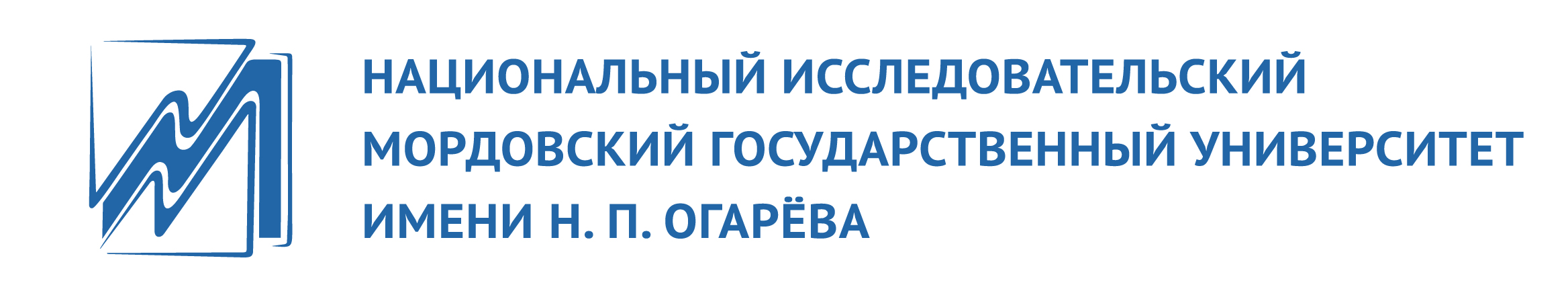 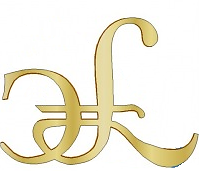 Вольное экономическое общество России (ВЭО России)Экономический факультетВдовин С. М.ректор ФГБОУ ВО «Национальный исследовательский Мордовский государственный университет им. Н. П. Огарёва» (г. Саранск, Россия).Сопредседатель комитета:Сопредседатель комитета:Салимова Т. А.д.э.н., профессор, декан экономического факультета ФГБОУ ВО «Национальный исследовательский Мордовский государственный университет им. Н. П. Огарёва», эксперт конкурса на соискание Премии Правительства РФ в области качества (г. Саранск, Россия).Члены организационного комитета Члены организационного комитета Гуськова Н. Д. д.э.н., профессор, зав. кафедрой менеджмента ФГБОУ ВО «Национальный исследовательский   Мордовский    государственный    университет    им.      Н.П. Огарёва» (г. Саранск, Россия);Кормишкин Е. Д. д.э.н., профессор кафедры теоретической экономики и экономической безопасности ФГБОУ ВО «Национальный исследовательский Мордовский государственный университет им. Н. П. Огарёва» (г. Саранск, Россия);Коваленко Е. Г.д.э.н., профессор, зав. кафедрой государственного и муниципального управления ФГБОУ ВО «Национальный исследовательский Мордовский государственный университет им. Н. П. Огарёва» (г. Саранск, Россия);Неретина Е. А.д.э.н., профессор, зав. кафедрой маркетинга ФГБОУ ВО «Национальный исследовательский   Мордовский   государственный   университет   им.         Н.П. Огарёва» (г. Саранск, Россия);Зинина Л. И. д.э.н., профессор кафедры статистики, эконометрики и информационных технологий в управлении ФГБОУ ВО «Национальный исследовательский Мордовский государственный университет им. Н. П. Огарёва» (г. Саранск, Россия);Семенова Н. Н.д.э.н., профессор, зав. кафедрой финансов и кредита ФГБОУ ВО «Национальный исследовательский Мордовский государственный университет им. Н. П. Огарёва» (г. Саранск, Россия);Горин И. А.к.э.н., доцент кафедры менеджмента ФГБОУ ВО «Национальный исследовательский    Мордовский    государственный    университет    им.     Н.П. Огарёва»  –  ответственный  секретарь  оргкомитета   (г. Саранск, Россия).Программный комитет конференции:Программный комитет конференции:Антонова И. И. д.э.н., профессор, проректор по дополнительному образованию, директор Института бизнес-образования, зав. кафедрой «Интегрированные системы менеджмента» Казанского инновационного университета им. В.Г. Тимирясова (Институт экономики, управления и права) (г. Казань, Россия);Горбашко Е. А.д.э.н., профессор, проректор по научной работе, зав. кафедрой экономики и управления качеством Санкт-Петербургского государственного экономического университета (г. Санкт-Петербург, Россия);Кормишкина Л. А.д.э.н., профессор, зав. кафедрой теоретической экономики и экономической безопасности ФГБОУ ВО «Национальный исследовательский Мордовский государственный университет им. Н. П. Огарёва» (г. Саранск, Россия);Коновалова М. А.д.э.н., профессор, зав. кафедрой экономической теории ФГБОУ ВО «Самарский государственный экономический университет» (г. Самара, Россия);                                              Ларионова Н. И.д.э.н., профессор, декан факультета управления и права ФГБОУ ВО «Поволжский государственный технологический университет» (г. Йошкар-Ола, Россия). Фамилия Имя Отчество автора и соавторовМесто работы, должностьКонтактный телефон и адрес электронной почтыНаправление работы конференцииТема докладаТребуемое количество экземпляров сборников конференцииФорма участия в конференции (очная / заочная для иногородних участников)Почтовый адрес для отправки сборника с указанием индекса (в случае заочного участия)Стоимость публикации  в сборнике конференции90 руб. за 1 страницуСтоимость пересылки сборникаПо почтовым тарифам наложенного платежа